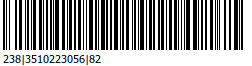 Na temelju članka 27. Pravilnika o financiranju udruga i drugih neprofitnih organizacija iz Proračuna Zagrebačke županije („Glasnik Zagrebačke županije“, broj 35/15), članaka 7. i 11. Odluke o uvjetima, kriterijima i postupku za ostvarivanje prava na financiranje projekata udruga i drugih neprofitnih organizacija u području zaštite okoliša i prirode (KLASA: 024-05/23-02/17, URBROJ: 238-03-23-10 od 31. ožujka 2023. godine), Povjerenstvo za ocjenjivanje projektnih prijava pristiglih na Javni natječaj za financiranje projekata udruga i drugih neprofitnih organizacija u području zaštite okoliša i prirode u 2023. godini, dana 8. rujna 2023. daje Prijedlog Zaključka o dodjeli financijskih sredstava za projekteI.Predlaže se isplata sredstava za sufinanciranje projekata udruga i drugih neprofitnih organizacija prijavljenih na Javni natječaj za financiranje projekata udruga i drugih neprofitnih organizacija u području zaštite okoliša i prirode u 2023. godini (u daljnjem tekstu: Javni natječaj) iz Proračuna Zagrebačke županije, u ukupnom iznosu od 55.000,00 eura kako slijedi:II.Udruge i druge neprofitne organizacije koje su nezadovoljne prijedlogom Zaključka o dodjeli financijskih sredstava imaju pravo na prigovor. Prigovor se može podnijeti isključivo na provedbu natječajnog postupka te eventualno bodovanje nekog kriterija s 0 bodova, ukoliko prijavitelj smatra da je u prijavi dostavio dovoljno argumenata za drukčije bodovanje.Razlog podnošenja prigovora ne može biti visina dodijeljenih sredstava ili nedodjela sredstava.Rok za podnošenje prigovora je 8 (osam) dana od dana objave prijedloga Zaključka o dodjeli financijskih sredstava na web stranicama Zagrebačke županije, a Zaključak o prigovoru, donosi Župan.III.Javnom objavom prijedloga Zaključka o dodjeli financijskih sredstava na internetskim stranicama Zagrebačke županije smatra se da su udruge ili druge neprofitne organizacije, čiji su programi prihvaćeni, obaviještene o rezultatima Javnog natječaja. IV.Prijedlog Zaključka stupa na snagu danom donošenja i objavljuje se na internetskim stranicama Zagrebačke županije.KLASA: 351-02/23-05/6URBROJ: 238-18-02/2-23-82Zagreb, 8. rujna 2023.RBRUDRUGAPROJEKTBROJ BODOVA OD UKUPNO 100PRIJEDLOG DODJELE1.ALEJA PRVAŠIĆAAleja prvašića 722.000,002.DRUŠTVO NAŠA DJECA JASTREBARSKOAleja prvašića Jastrebarsko 2023.722.000,003.DRUSTVO NAŠA DJECA VLADIMIR NAZOR KRIŽČisto je zdravo i fino721.500,004.DVD ČEGLJIUređenje okoliša vatrogasnog doma i obale potoka702.500,005.DVD ČRNILOVACUređenje okoliša kapelice i bunara te korita potoka u mjestu Črnilovec681.500,006.DVD NOVO ČIČETrajno uništavanje ambrozije sa javnih površina801.000,007.EDUKA – CENTAR LOKALNOG RAZVOJAVrt bioraznolikosti661.000,008.EKOTURISTIKOV starem Januševečkom vrteku802.000,009.GLJIVARSKA UDRUGA AMANITA SVETI IVAN ZELINAGljivarsko edukativni park – info table681.000,0010.HPD JASTREBARSKO#HPD Jastrebarsko - mi smo dio rješenja761.500,0011.KLUB ŽENA POKUPSKOZasadi i čuvaj762.500,0012.KREATIVNI STUDIO ZVRKEko-bio program za djecu i mlade “Livada iz sna” 2023.782.000,0013.KUD “ČIČE” Novo ČičeEtno naselje Novo Čiče u svrhu edukacije djece i mladih o zaštiti prirode i okoliša781.500,0014.KUPA - RIJEKA ŽIVOTANauči i (po) Kupi!802.000,0015.L.D. FAZAN PUŠČAIzgradnja solarne elektrane702.000,0016.PLEMENITA OPĆINA TUROPOLJSKAPošumljavanje plemenitih puta Plemenite općine turopoljske722.500,0017.ŠRD JASTREBARSKOUspostava video nadzora na jezerima Novaki782.500,0018.ŠRD SVETI IVAN ZELINAMislimo zeleno641.800,0019.SRD ŠTUKA STRMECInstalacija solarnog sustava i izgradnja prirodnog prolaza sa ustavom između jezera 662.000,0020.ŠRU ODRA VELIKA GORICAObnova dotrajale infrastrukture Ježevo622.500,0021.TZ PISAROVINAZelena Pisarovina742.300,0022.ZAM – ZELENA AKCIJA MIČEVECRevitalizacija prostora u javnom vlasništvu za sretno i zeleno djetinjstvo782.400,0023.ZELENA MREŽA AKTIVISTIČKIH GRUPAHoću to!6762.500,0024.DRUŠTVO PRIJATELJA PRIRODESprijateljimo se s prirodom641.000,0025.EKOLOŠKA UDRUGA SLAPNICAOčuvanje i zaštita Slapnice od izvora do slapa Brisalo701.500,0026.LD ZEC OBOROVOČišćenje divljih odlagališta i edukacija o odvojenom prikupljanju otpada801.000,0027.UDRUGA BIOFILA HRVATSKESpasimo oprašivače801.500,0028.UDRUGA MORNARISBlago jadranskog podmorja541.500,0029.UDRUGA ZELENE STOPEKnjiga “Kako smo očistili Hrvatsku od auto-olupina”721.000,0030.UDRUGA ZA ZAŠTITU OKOLIŠA ČRETEdukacijom građana i najmlađih za očuvanje prirode601.000,0031.UDRUGA ŽENSKE RUKEKod nas reciklaža nije gnjavaža741.000,0032.PEGAZ - PODUKAEko poljoprivreda601.000,00